Exam Subjects, University, Career…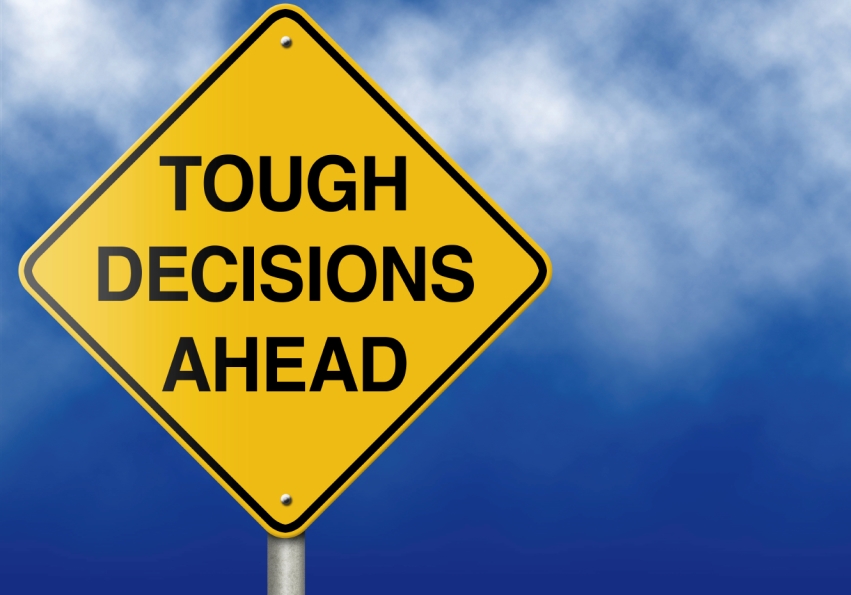 What Are You Going to Choose?Calling all Secondary Pupils to ENGAGE with the Future! What do you want to study, do, be? Get expert advice from the professionals to help you decide.WHEN?	7 March 2017, from 6:30 to 8 p.m.WHERE?	Best Western Braids Hill Hotel, 134 Braid RoadWHO?	Janet Archer, Chief Executive Officer, Creative ScotlandKevin Hardwick, Personal Chair in Molecular Genetics,
The University of Edinburgh	Harris Cains, Business Development Manager, RF Com Ltd	Issaq Ahmed, Consultant Orthopedic and Trauma Surgeon,
	The University of Edinburgh & NHS Lothian	Sheila Roberston, Principal Procurator Fiscal Depute,
	High Court Unit, Crown OfficeHOW MUCH?	Donation. Tickets available at: 	https://www.eventbrite.co.uk/e/engage-tickets-31806243330?ref=estw‘ENGAGE’—A Boroughmuir Parent Council Initiative Connecting Pupils to ProfessionalsAlso open to pupils from James Gillespie’s and George Watson’s schools